What to do today1. Story timeListen again to the story of Maisie and the Dragonhttps://www.youtube.com/watch?v=uwQCQ1V_ZWM&feature=youtu.beSay how you think Maisie feels during the day that her dragon is lost. Why do think she feels like that?Does the dragon feel the same way as Maisie? Why/not?2. Identifying adverbs and adjectives in descriptionsRead Nouns, adjectives and adverbs.Identify the nouns, adjectives and adverbs in the text about how Maisie cares for her dragon.3. Writing descriptivelyYou are going to say what you would do if you had to care for a pet dragon.Write sentences in each of the boxes on Dragon Care.Use adjectives and adverbs for description in your sentences.Use conjunctions to link together your ideas.Now try this Fun-Time ExtraLook at the bird’s eye view picture of the town from the story. Where else could the dragon have gone on its day out? Draw and write about what the dragon got up to.Nouns, adjectives and adverbsWriting good description, we use adjectives and adverbs to give more information about nouns.Nouns name things, including objects, creatures, people or feelings: a ball. Nouns often have words like a, an, the or some in front of them.Adjectives are describing words. They often come before a noun (a red ball) but they can be further on in the sentence too: the ball was red and round.Adverbs tell us a bit more about an adjective. We often use adverbs like very, really, quite, extremely and rather in descriptions: an extremely bright red ball. What to do:Read the passage below.Highlight the nouns with one colour.Highlight the adjectives with another colour.Highlight the adverbs with a third colour.Check on the Answers sheet to see if you spotted them all.How Maisie Cares for Her Dragon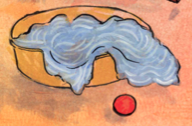 Maisie cares for her little dragon. She gives it a very bouncy ball to play with. She also gives it an extremely comfortable bed with a blanket that is soft and fluffy. Maisie bathes her dragon when it is dirty and dries it with a soft, white towel. She gives it delicious food to eat and takes it for quite long walks on a long lead.Maisie reads her dragon funny stories and tucks it up in bed. Sleep well, dragon!How Maisie Cares for Her DragonAnswersMaisie cares for her little dragon. She gives it a very bouncy ball to play with. She also gives it an extremely comfortable bed with a blanket that is soft and fluffy. Maisie bathes her dragon when it is dirty and dries it with a soft, white towel. She gives it delicious food to eat and takes it for quite long walks on a long lead.Maisie reads her dragon funny stories and tucks it up in bed. Sleep well dragon!Total number of nouns: _______________________Total number of adjectives: ____________________Total number of adverbs: ______________________Which was your favourite adjective?See if you can use that word in your own descriptive writing about caring for a dragon.Dragon CareWhat to do:Think hard abut how you would care for a pet dragon.For each heading, write a sentence explaining two things that you would do to care for a dragon.Link your ideas using conjunctions: and, but, or, although and however.I would feed my dragon really hot peppers but I would only let it eat quite small amounts of ice cream in case this puts its fire out.Use adjectives and adverbs in your sentences to describe nouns.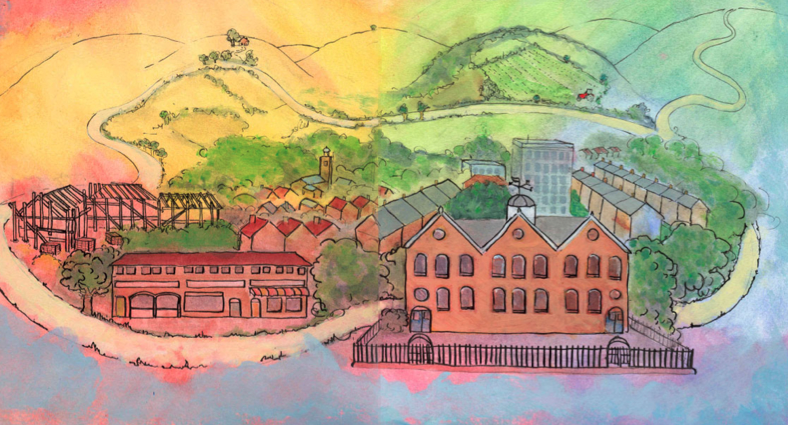 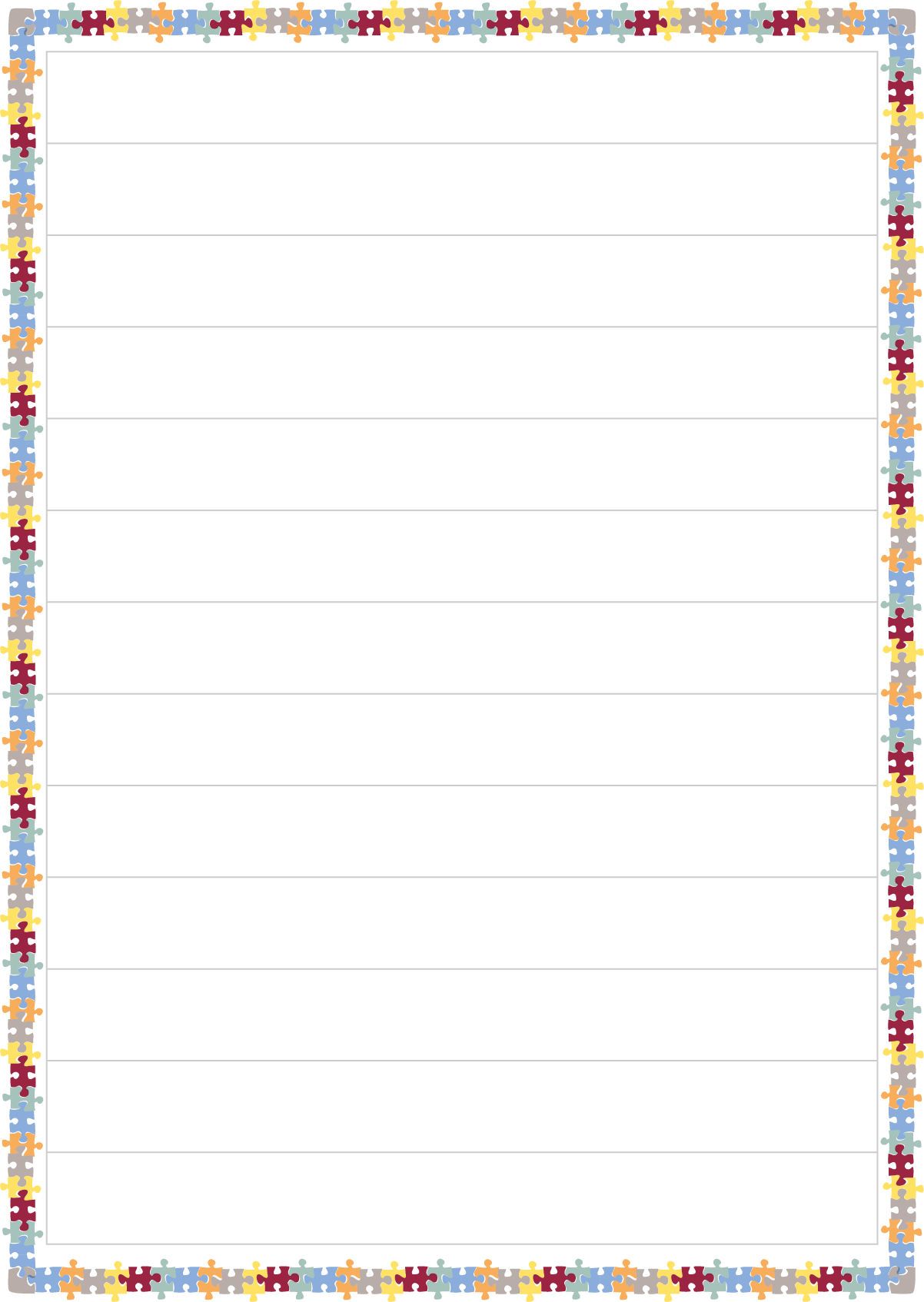 FoodExerciseToysBedding